Coming Soon! Resources for Oregon Private Schools & Districts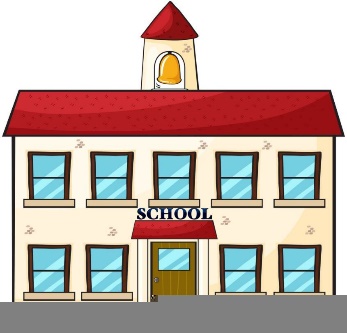 Two new resources are on the horizon to support districts and private schools in navigating equitable services. Links to these documents will be sent out through the Federal Program Directors’ listserv and posted on the ODE Private Schools webpage once they are available.Equitable Services Handbook & FAQs:  An updated handbook that includes in-depth information on eligible Title programs, determining the equitable share, consultation components, allowable activities, fiscal considerations and other Equitable Service-related resources for school districts and private schools.Federal Program Funding Sources for Non-Public Schools:  An overview of and resources for the most current federal programs that include a funding component for eligible non-public schools:Federal Title Programs:  Equitable Services (Ongoing)Coronavirus Aid, Relief, and Economic Security Act  (CARES)Coronavirus Response and Relief Supplemental Appropriations Act (CRRSA)American Rescue Plan (ARP)Each section will provide a definition, overview, allowable activities, as well as roles and responsibilities of the Oregon Department of Education, local school districts and non-public schools. Please note that this resource does not include Funding information for IDEA.